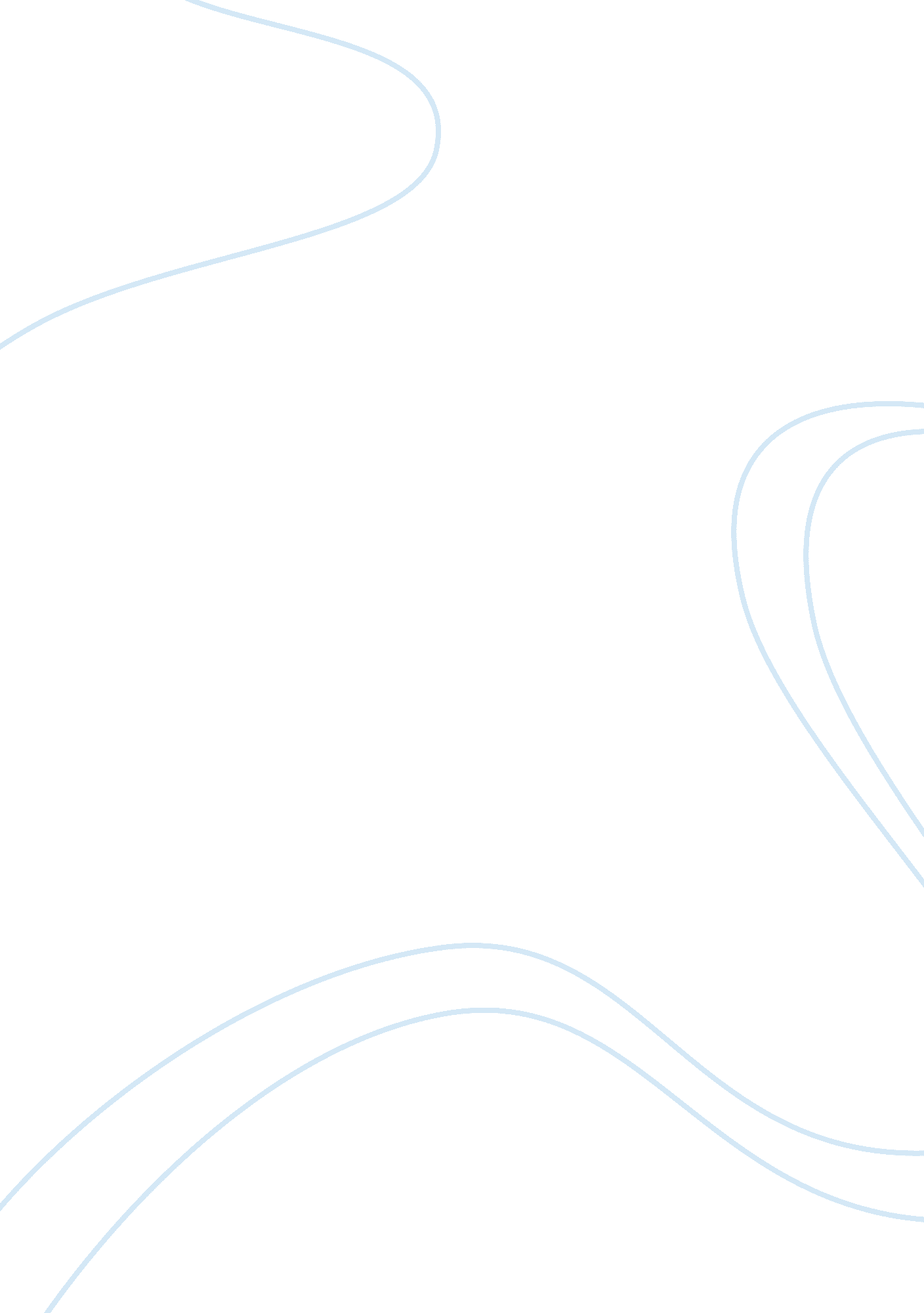 Informative speech persuasive essayLiterature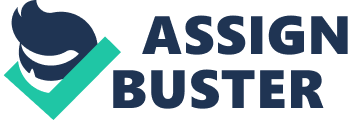 What if a speaker had an important topic that they needed to get across to their audience? How would the speaker go about it and what type of speech would the speaker choose. Well chapter 13 contents the creative process for informative speaking. What informative speaking is how to choose a focused informative topic, how to conduct a research and informative outline? The chapter also contains how to organize the body, introduction, and conclusion of the informative speech. Lastly chapter 13 contents explain how to prepare to present the speech and evaluate and informative speech. In order to make a well informative speech the speaker needs to be logical and purposeful. There are five steps to achieve a well-spoken speech. The first step is starting, then researching, next is creating, presenting, and listening and evaluating. Part of starting a informative speech will be knowing what an informative speech is. The informative speech is giving audience completely new knowledge, skills, or understanding about a topic. as well increases current knowledge, skills, or understanding. Most informative speeches also describe, explain, or instruct. An inform speech can also report. Next the way that a speaker starts their speech is getting to know the audience and situation. By knowing the place a speaker will most likely be able to determine what subject to speak on. The audience will let the speaker know what information to give base onculture, ideals, and different traits. When figuring this out the next step for a speaker is to create an idea bank. This is just a list of broad ideas that could describe, explain, or demonstrate. The way to create an idea bank is use a sheet of paper in order to free associate, evaluate the speech assignment or speaking event for clues, and then make a list of potential topics that lean toward a specific purpose. From there just narrow the topic down to something that fits the audience and place. Now that the speaker has chosen the topic the speaker needs to determine if the informative speech is going to describe, explain, or instruct. Finally choose the specific purpose and central idea. These two help the speaker stay on topic while giving the audience the objective for the speech. Now that the speaker has figured out what type of speech they want to present they can create a working outline. The outline should take a few minutes to construct. This will guide the speaker research. Now the working outline is only a rough outline. In this outline the speaker might use question for the main points and later use sentences for the preparation outline. After the working outline is complete the speaker is ready to conduct research. When researching the speaker wants to find material the will make the audience want to listen and learn. The speaker should select material that have a language level appropriate, something that will interest the audience, and if the topic is complex make sure to find multiple perspectives and means because everyone learns differently. The speaker should use the internet, library, newspapers, magazines, and personal knowledge in order to create their speech. Now that the speaker knows the topic it is time for them to construct the informative outline. This outline is structured and includes complete sentences and will typically end with a source page. When making the outline a speaker needs to know how to organize the body of an informative speech. first the speaker needs to understand that an informative speech utilize chronological, topical, spatial, comparative, order of intensity, problem-solution, or causal strategy. Next a speaker must commit to a strategy and construct main points. Finally the speaker should organize the support materials. The way to organize the material will be under a point or sub point depending on the strategy being used. When preparing to present the speech a speaker must consider what language to use. Language is important because it creates meaning, helps the audience learn and remember, and if the language creates pictures some people can learn better that way. Next the speaker needs to look at their delivery and practice. Since different people learn in different ways a presentation aid can help build redundancy, gain and keep the audience’s attention, summarize large portion of information, and build credibility. Lastly the speaker sould evaluate an informative speech. the way to do this is listen effectively, evaluate the message that the speaker was trying to get across and evaluate the presentation. Discussion Chapter 13 provides the students with information about how to develop an effective informative speech. By knowing your audience and their situation, you will be able to pick an informative topic beneficial and appropriate to your class. It also allows the speaker to get an idea of how their audience will react, and what questions they need to prepare for the after-speech discussion session. Knowing the situation also allows them to decide how to set up their presentation to fit theenvironment. Question Explain the five steps to the creative process for informative speaking? Explain the different categorize of informative 